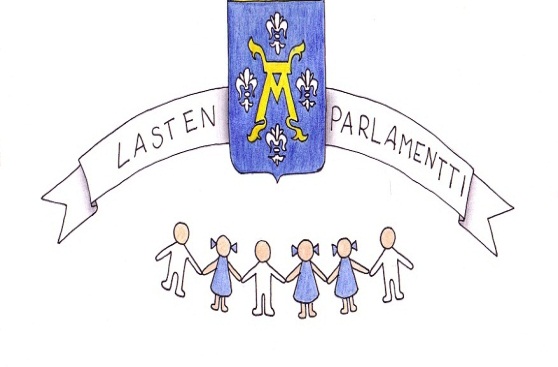 TURUN LASTEN PARLAMENTIN SUURKOKOUSAika:       keskiviikko 23.4.2014 klo 9.00 - 11.40           Paikka:   Turun kaupungintalon valtuustosali, Aurakatu 2.Läsnä:    Turun Lasten Parlamentin jäseniä kaikista 	                turkulaisista alakouluista, oppilaskuntien 	                ohjaavat opettajat sekä kutsuvieraat	1 §   KOKOUKSEN AVAUSTurun Lasten Parlamentin hallituksen puheenjohtaja Lotta Jansson avasi kokouksen.Kokous avattiin tasan kello 9:00.2 §   LAILLISUUDEN JA PÄÄTÖSVALTAISUUDEN TOTEAMINEN Kokous todettiin lailliseksi ja päätösvaltaiseksi.3 §   ESITYSLISTAN HYVÄKSYMINENSuurkokous hyväksyi esityslistan. Hallituksen edustaja Mikael esitteli, miten kokouksessa käyttäydytään. 4 §   KOKOUKSEN JÄRJESTÄYTYMINEN Kokoukselle valittiin puheenjohtaja, sihteeri, kaksi ääntenlaskijaa ja kaksi pöytäkirjan tarkistajaa. Lotta Jansson valittiin puheenjohtajaksi ja sihteeriksi valittiin Wilma Nurminen.  Ääntenlaskijoiksi ja pöytäkirjan tarkastajiksi valittiin Ville Viitanen ja Ignacy Winarczyk.5 §   HALLITUKSEN ESITTELYTurun Lasten Parlamentin hallituksen jäsenet ja kokoukseen osallistuvat esittelivät itsensä (nimi ja koulu). Myös muut kokousvieraat esittäytyivät.6 §  TURUN LASTEN PARLAMENTIN TOIMINNAN ESITTELYTurun Lasten Parlamentin varapuheenjohtaja Mette Hämeenaho kertoi Turun Lasten Parlamentin toiminnasta. 7 §   TERVEHDYSSANATTurun kaupunginvaltuuston puheenjohtaja Seppo Lehtinen kertoi mm. Turun kaupungintalon valtuustosalin 	historiasta, sillä sali on hyvin ainutlaatuinen. Hän mainitsi myös, että aikuisten valtuusto voisi ottaa oppia lasten 	valtuuston ripeästä esittäytymisestä.8 §   KAUPUNGINJOHTAJAN PUHEENVUOROTurun kaupunginjohtaja Aleksi Randell kertoi, että kun hän oli lapsi, hän ei saanut vaikuttaa asioihin yhtä paljon kuin nykyään lapset saavat. Hän ei olisi uskonut, että hänestä tulisi joskus kaupunginjohtaja. Randell kertoi, että aina ei yhdessä suunnitellut päätökset miellytä, mutta se on osa demokratiaa.  Lasten Parlamentin tavoite olla lasten vaikuttamisvälineenä on kaupungin johtajankin mielestä hyvä asia. Kaupunginjohtaja toivoo, että lapset voivat hyvin ja viihtyvät koulussa.  Omat mielipiteet ovat tärkeitä kaupunginjohtajan mielestä ja on hyvä että lapsia huolestuttavat kaupungin säästöt. Lopuksi hän esitti ajatuksen, että Turun kouluissa ei saisi missään nimessä hyväksyä kiusaamista. Kaupunginjohtaja toivoi, että Lasten Parlamentti edistäisi kiusaamisen vähentämistä turkulaisissa kouluissa.9 §   LASTEN JA NUORTEN HYVINVOINTISUUNNITELMAN LAATIMINENEVIVA -hankeen koordinaattori Toni Ekroos esitteli kaupungin hyvinvointisuunnitelmaa. Hän kertoi myös Lanu-ryhmän kokoonpanosta. Toni esitteli, että vanhemmuutta tuetaan mm. neuvoloiden ja koulujen oppilashuoltoryhmien avulla.  Noin joka kymmenes turkulainen lapsi on tarvinnut lastensuojelun palveluita, mikä on paljon. Lasten ja nuorten hyvinvointisuunnitelmassa ovat  tavoitteena mm. hyvä arki ja terveelliset elämäntavat.  Rahaa on valitettavasti entistä vähemmän lasten ja nuorten hyvinvoinnin edistämiseksi. Toni antoi tehtäväksi keskustella parin kanssa ja kirjoittaa vihreään lappuun, mikä heidän elämässään on hyvin ja punaiseen lappuun mikä on huonosti. Toni keräsi laput ja lupasi palata asiaan perehdyttyään ensin parlamentin kirjoittamiin kommentteihin.10 §   TAUKOJUMPPAJumppasimme liikunnallinen videon mukaan. Video löytyy media-alusta Tuubista. Kaikki liikunnallisten videoiden Tuubiin laittaneet saivat jumppapallon palkkioksi vietäväksi omaan kouluunsa.11 §   LIIKKUVA KOULU –aktiivisempi, mukavampi koulupäiväLiikkuva koulu -ohjelman yhteyspäällikkö Kirsi Räty kertoi, että Liikkuvan koulu-hankkeen tavoitteena  		aktiivisempi ja liikunnallisempi koulu.  Kirsi näytti Liikkuva koulu -esittelyvideon. Kirsi kysyi parlamentilta mm. onko 	koulussa lisätty liikuntaa oppitunneilla.  Oppilaat vastasivat Kirsin kysymyksiin äänestyslapuillaan.Kirsi kertoi, miksi on tärkeää liikkua eikä pelkästään istua. Ehdotuksena liikunnan lisäämiseksi tuli mm., että 	aamulla joka kouluissa mentäisiin ulos liikkumaan.12 §   KAUPUNGIN TOIMINNAN ESITTELYÄTurun kaupunginhallituksen puheenjohtaja Minna Arve kertoi, että Turussa asuu monenlaisia ihmisiä ja on pidettävä huoli, että jokainen voi vaikuttaa. Arve kertoi esimerkkejä, mihin kaupungin rahoja käytetään. Kaupungin menoihin käytetään aikuisten maksamia veroja.  Valtuustovaalit järjestetään neljän vuoden välein.  Minna järjesti parlamentille harjoitusäänestyksen. Äänestimme yksimielisesti, että kouluissa tarvitaan lisää liikuntaa. MEHUTAUKO13 §   LASTEN OSALLISUUS TURUN KAUPUNGISSAOsallisuuden erityisasiantuntija Anri Niskala kertoi, että kaikki eivät valitettavasti vielä tiedä, mikä on Turun Lasten Parlamentti. Niskala on vasta aloittanut työnsä osallisuuden erityisasiantuntijana ja piti lasten parlamenttia tärkeänä vaikuttamisen väylänä.  14 §   MITEN HALUAISIN AIKUISENA ASUA? - TURUN YLEISKAAVA 2029Tutkija Jaana Solasvuo ympäristötoimialalta kertoi Turun ympäristön rakentamisen suunnitelmista. Lasten 	mielipide halutaan kuuluville uudessa Turun yleiskaavassa. Tavoitteena on tehdä kysely lapsille ja kartoittaa 	heidän toiveitaan. 15 §   SÄÄSTÖT KOULUISSALasten Parlamentin oppilasedustajat saivat esittää näkemyksiään kouluissa tapahtuvista säästöistä. Hallituksen 	edustaja Mikael oli huolissaan sijaiskäytännöistä ja esitti, että yksi opettaja ei saisi huolehtia kahta luokkaa 	samanaikaisesti. Eräässä koulussa oli juuri tästä syystä tapahtunut onnettomuus, koska opettaja ei voinut vahtia 	kahta luokkaa samanaikaisesti. Ehdotettiin, että 1-2 luokkalaisille tulisi aina palkata sijaisopettaja oman opettajan 	poissa ollessa. Oppikirjat ovat kouluissa vanhentuneita ja uusia kirjoja tarvitaan todella monessa koulussa. Esitettiin toivomus, että kouluissa saisi hakea omalla älypuhelimella. Kouluihin on hankittu iPadeja, mutta niillä ei pääse nettiin. Kouluissa tehdään hankintoja, kuten älytauluja, mutta ei ole kuitenkaan varaa asentaa niitä. 	Useissa kouluissa on vääränkokoiset pöydät. Sama pöytäkoko ei sovellu ekaluokkalaiselle ja kuudesluokkalaiselle. 	Oppimisympäristöön halutaan kiinnittää huomiota. Erään ehdotuksen mukaan kotoa voisi tuoda esimerkiksi ehjiä 	tuoleja.  Homeisista kouluista oltiin huolissaan. Koulujen korjaukset tulee tehdä laadukkaasti.Säästöehdotuksiksi annettiin, että voitaisiin säästää sähkössä ja järjestää kirpputoripäiviä koulussa. Uusien 	tietokoneiden tilalle uusia iPadeja. Joillakin  tunneilla voisi mennä ulos luontoon.  Lasten Parlamentti äänesti, että oppikirjoja ja karttoja pitäisi uusia, sijaisia pitäisi saada palkata ja sähköä pitäisi 	säästää. Lastenparlamentin toiveet viedään eteenpäin Minna Arveelle ja niistä tehdään hallituksen kanssa 	kuntalaisaloite. 16 §   TURUN NUORISOVALTUUSTON TOIMINNAN ESITTELYÄTurun nuorisovaltuuston varapuheenjohtaja Alexis Vartiainen kertoi, että toisin kuin Turun Lasten Parlamentilla  Nuorisovaltuustolla on oma budjetti ja he voivat päättää sen käytöstä. Varat käytetään nuorten toiveiden mukaisesti. Nuorisovaltuuston työryhmät suunnittelevat  tapahtumia nuorille. Lasten Parlamentin jäsenet voivat varautua kahden vuoden päästä pidettäviin nuorisovaltuustovaaleihin.  17 §   KOULUJEN TUOMAT ALOITTEETKoulujen edustajilla on mahdollisuus tuoda suurkokoukseen aloitteita ja pyytää puheenvuoroja nostaakseen keskusteluun erilaisia ajankohtaisia, lasten elämään tai koulun toimintakulttuuriin liittyviä asioita. Aloitteita tuli yksi kirjallisesti, se käsitellään seuraavassa hallituksen kokouksessa.  18 §   KOKOUKSEN PÄÄTTÄMINENPuheenjohtaja päätti kokouksen klo 11.36.	Pöytäkirjan vakuudeksi	Turussa __ / __ 2014	____________________________ 		___________________________           	Lotta Jansson		                 		Mette Hämeenaho       	1. puheenjohtaja                                    		 2. puheenjohtaja	__________________________	 Wilma Nurminen	 sihteeri	Pöytäkirjan ovat tarkastaneet	Turussa  __ / __ 2014	______________________                  		 ________________________	Ville Viitanen	 			Ignacy Winarczyk		 